SVETI   FRANJO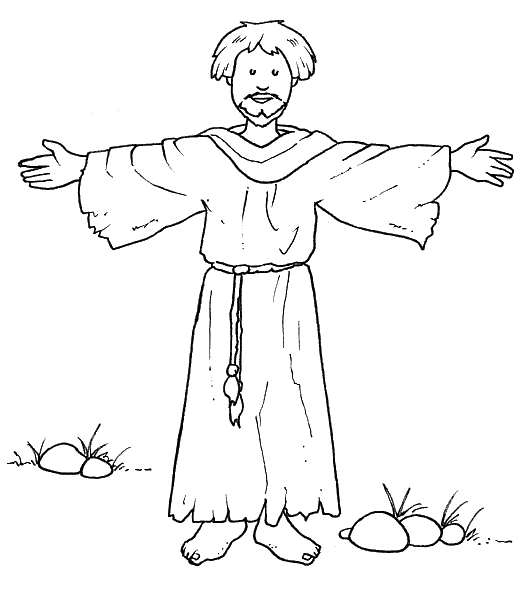 ZADATAK:NACRTAJ: IZNAD GLAVE SV.FRANJE SUNCE, MJESEC I ZVIJEZDE.OBOJI ODJEĆU SV. FRANJE SMEĐOM BOJOM